1	背景1.1	自1969年起，每年5月17日均举办庆祝世界电信日的活动，以纪念1865年国际电联的成立日和第一份《国际电报公约》的签署。此纪念日于1973年在马拉加-托雷莫里诺斯由全权代表大会正式确立。2005年11月在突尼斯召开的信息社会世界峰会（WSIS）认识到国际电联是ICT领域的联合国牵头机构，呼吁联合国大会将5月17日宣布为世界信息社会日（见《突尼斯议程》第121段）。1.2	联合国大会于2006年3月27日通过了第60/252号决议，宣布每年的5月17日为世界信息社会日，以便在每年的这一天请全球关注ICT数字化革命给全球居民带来的巨大福祉。1.3	2006年11月召开的国际电联全权代表大会对联合国大会的决定表示欢迎，并修改了第68号决议，请理事会为每年的世界电信和信息社会日通过一项具体主题。2	2017年世界电信和信息社会日2.1	2017年世界电信和信息社会日标志着国际电联成立152周年，将根据国际电联全权代表大会第68号决议（2010年，瓜达拉哈拉，修订版）及理事会2016年会议的决定，凸显“发展大数据，扩大影响力”的主题。2.2	大数据是一项极为重要的技术发展。大数据是一种涵盖性术语，指全球人口使用的各种设备持续生成的大量数字数据（联合国“全球脉动”计划(UN Global Pulse)，2013年6月），通常包括解决复杂任务的新兴技术能力。2.3	利用大数据促发展意味着，在发展背景下，将不完备、复杂且往往是非结构化的数据转换为可执行信息。因先进分析而实现的洞察力可以极大地补充基于证据的决策，从而在国家、区域和国际层面加以充分利用，成功推进在2030年前实现联合国可持续发展目标（SDG）的所有17项目标的实现。2.4	WTISD-17的这一主题旨在确定机遇和挑战，从而确保大数据成为应对实现可持续发展目标与衡量影响方面挑战的重要工具。2.5	WTISD-17的这一主题是国际电联所开展工作的具体体现：凸显促成大数据出现的技术发展，制定与大数据相关的标准并确定大数据的来源和用途，其中包括将大数据技术用于信息社会的发展与监控。2.6	国际电联成员所采取的行动将有助于打造声势，迎接大数据时代的到来并充分利用洞察力来确定新的机遇，以便创造性地研究解决可持续发展挑战。2.7	秘书长发出了一项行动倡议，以：•	创建和强化能够促进可持续发展的国家数据生态系统，从而以创新方式实现数据的生成、捕获、分享和分析，并且通过发展背景下的国家政策，提升数据和分析的价值。•	鼓励跨行业、跨机构、跨国界的数据协作，并且通过考虑迅速变化的技术和数据格局，开发针对新兴数据来源和数据互操作性的统一标准。 •	营造数据驱动的决策、服务提供以及高效操作文化。•	制定国家政策和数据战略，推动公众感兴趣且有利于公众利益的开放数据和大数据分析、服务和市场，并且为增强数据透明度和实用性提供明确的监管框架。•	在涉及各种利益攸关方的宣传数据隐私、安全、公众信任以及伦理用途等方面，加强国际上的努力。•	支持开展研发工作并扩大规模，以便探讨和了解大数据的可能性及机遇，完善各国数据教育和培训的格局，以回应更广泛领域对深度分析人才与能力不断增长的需求。•	支持国际上跨行业和跨国开展的协作活动，以应对并衡量任何可能的危机，同时促进区域性、跨行业协作和跨国项目，利用大数据实现创新。3	2018年世界电信和信息社会日的拟议主题由于将自2018年10月29日至11月16日在阿拉伯联合酋长国（UAE）迪拜召开2018年国际电联全权代表大会（PP-18），WTISD-18对于国际电联十分重要。WTISD-18将是纪念国际电联为信息社会的进步所做贡献以及思考和反省加速使用与人民生活息息相关的ICT方面所面临挑战的独特机遇。 3.2	近年来，由于在诸如大数据、机器学习、计算能力、存储能力以及云计算等各相关领域取得了巨大进步，人工智能技术领域因而取得重大进展。基于人工智能的技术已作为可以帮助人民过上更美好生活的积极工具和应用的重要部件脱颖而出，改善着卫生保健、教育、金融、农业、交通以及向公民提供的内容广泛的服务。3.3	在此背景下，拟将WTISD-18的主题确定为“推动人工智能发展，造福人类”。此主题将有利于国际电联成员注重那些可使用人工智能的机遇，同时探讨可以如何利用人工智能来帮助完善公共服务并加速在2030年之前实现可持续发展目标，同时思考如何防范人工智能技术使用可能带来的负面影响，例如，不少人对人工智能可能对就业带来的影响表示关切。3.4	WTISD-18这一拟议主题符合第71号决议（2014年，釜山，修订版）所定义的国际电联加强确定和分析电信与ICT环境新兴趋势的职责。______________理事会2017年会议
2017年5月15-25日，日内瓦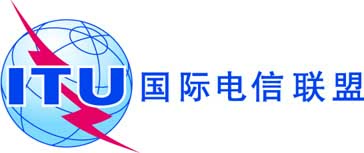 议项： PL 2.6文件 C17/17-C议项： PL 2.62017年1月24日议项： PL 2.6原文：英文秘书长的报告秘书长的报告世界电信和信息社会日世界电信和信息社会日概要世界电信和信息社会日（WTISD）旨在使公众更加了解使用互联网及其他信息通信技术（ICT）可以给社会和经济带来的可能性，以及弥合数字鸿沟的途径。WTISD是签署第一项《国际电报公约》和1865年5月17日创建国际电信联盟的纪念日。需采取的行动请理事会将理事会2016年会议批准的、以“发展大数据，扩大影响力” 为主题的2017年世界电信和信息社会日的庆祝活动记录在案。亦请理事会批准2018年世界电信和信息社会日的主题为“推动人工智能（AI）发展，造福人类”。